FIRST NATIONS UNIVERSITY OF CANADA 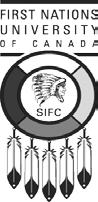 #1 First Nations Way Regina, SK   S4S 7K2 (306) 790-5950NON-UNION CONSULTATION STIPEND FORM Name    Campus:           Address Program: City Province 	Postal Code Date of Request: Non-union consultation stipends may be paid to faculty members for expertise provided on Special Projects, Research Projects, or Indigenous Continuing Education Centre (ICEC) courses.  These stipends will be determined on a case-by-case basis. Payments will be made via payroll through the normal payroll cycles and pay dates.Please indicate the amount of stipend the specified faculty member should receive for their consultation. Please include the number of hours associated with your request and the specific rate. Please explain your rationale for this request as well as an overview of the consultation provided and why it was necessary for this special project/research project/ICEC course:ESTIMATED COST: 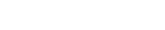 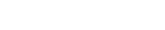 	    Transportation: 	$ 	  - 	       Meals & Accommodation: 	$ 	  - 
Stipend:	$TOTAL: 	$   	  Forward completed and approved form to the Finance Department Special Project/Research Project #/ICEC CourseDate(s) of   ConsultationStipend Amount ($)